SLJ, 21. 4. 2020Ciril Kosmač: GosenicaUčenci, pozdravljeni. Hvala, da ste se včeraj dobro organizirali, saj vas je večina preverjanje poslala pravočasno. Podobno bo ob koncu maja potekalo tudi ocenjevanje.Več pa bi se o vaših spisih in ostalih zadevah pogovorili v videokonferenci v četrtek, 23. 4., ob 9.00. Bom poslala povezavo._____________________________________________________________________________________________NALOGA:1. Oglej si razlago in poslušaj besedilo:https://drive.google.com/file/d/1_6hQx1TkIqRoX2p3qwdVnxDoDKkMggTO/view?usp=sharing2. Zapis v zvezek:Ciril Kosmač: GosenicaDogajalna premica: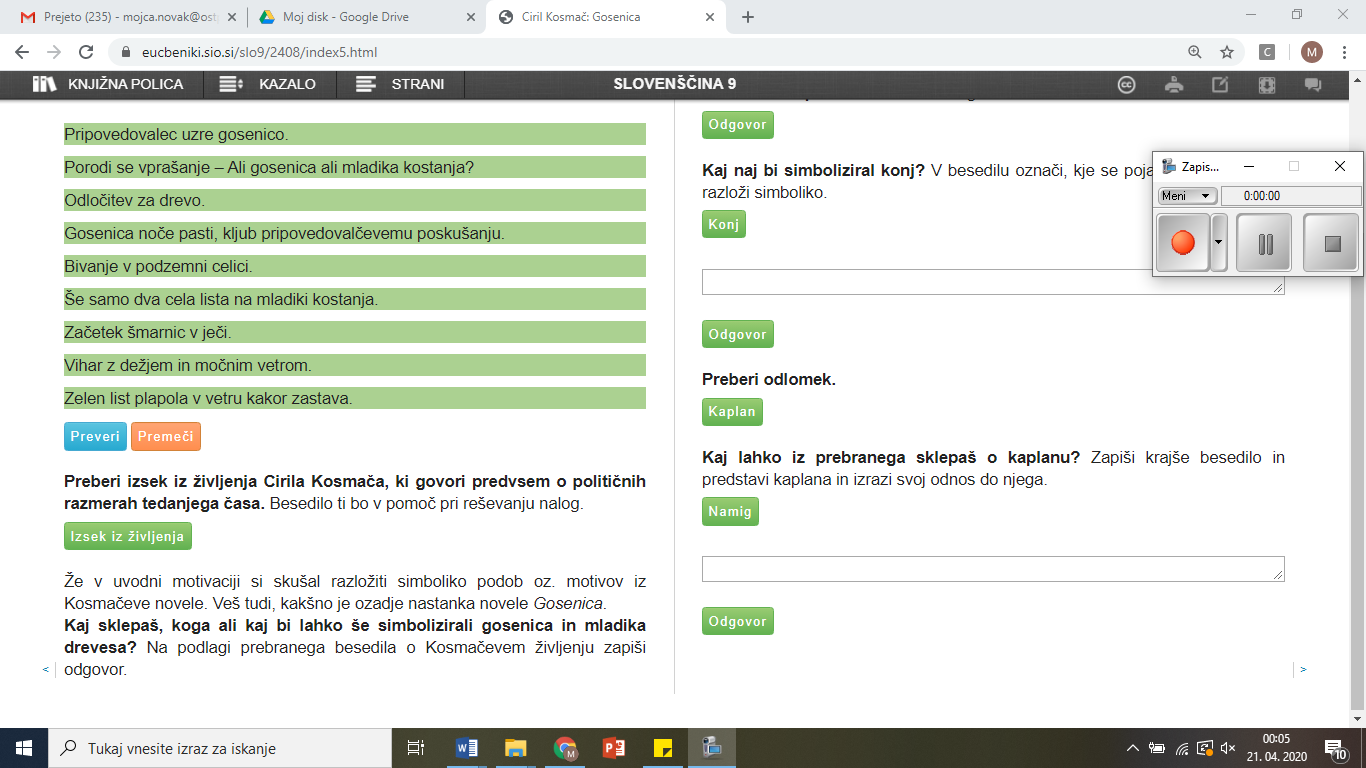 Spodnje navedene lastnosti ustrezno razvrsti: ali veljajo za gosenico ali za mladiko divjega kostanja.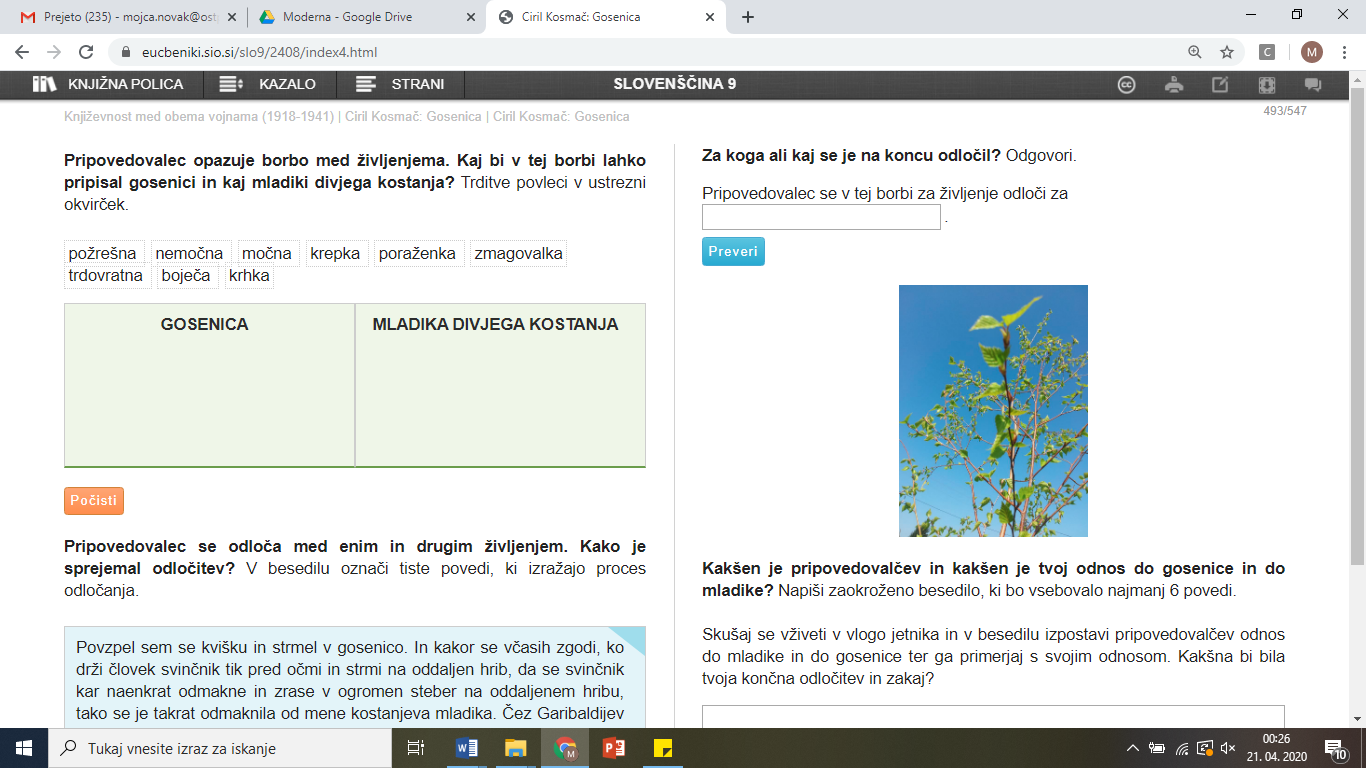 Kraj in čas dogajanja: italijanska ječa/zapor, maj 1930Pripovedovalec pripoveduje v prvi osebi, ker govori iz lastne izkušnje. Takšnega pripovedovalca imenujemo PRVOOSEBNI PRIPOVEDOVALEC.To je to.   Jutri še čisto malo nadaljujemo. Učiteljica Mojca